* Double-click the checkbox to check and choose “Checked” under “Default Value” from “Check Box Form Field Options” window* Double-click the checkbox to check and choose “Checked” under “Default Value” from “Check Box Form Field Options” window* Double-click the checkbox to check and choose “Checked” under “Default Value” from “Check Box Form Field Options” window* Double-click the checkbox to check and choose “Checked” under “Default Value” from “Check Box Form Field Options” windowEAAFP Secretariat based in Incheon, South Korea3F Bon-dong G-Tower, 175 Art center-daero (24-4 Songdo-dong), Yeonsu-gu, Incheon 22004 Republic of KoreaTel: +82 32 458 6504   Fax: +82 32 458 6508   Email: secretariat@eaaflyway.net   Website: www.eaaflyway.net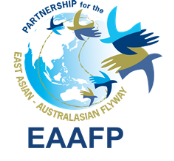 East Asian – Australasian Flyway PartnershipInternship Application FormINSTRUCTIONSPlease provide a cover letter, a CV and the Statement along with your completed Internship Application form.  Please answer each question clearly and completely. Read carefully and follow all directions.
TYPE OR PRINT IN INK.Please do not write in this space1.POST APPLIED FOR:Incheon City government’s internship Programme in International organizationsPERSONAL INFORMATIONPERSONAL INFORMATIONPERSONAL INFORMATIONPERSONAL INFORMATIONPERSONAL INFORMATIONPERSONAL INFORMATION2.3.4.Family NameFamily NameFirst & Middle NameFirst & Middle NameFirst & Middle NameMaiden Name, if any5.6.6.7.Nationality at BirthPresent NationalitySecond Nationality, if anyCONTACT  INFORMATIONCONTACT  INFORMATIONCONTACT  INFORMATION8.9.Current Home Address (Street, City, Postcode, Country)Current Home Telephone No.10.11.E-Mail Address	Mobile Telephone No.IN CASE OF EMERGENCY, NOTIFY:IN CASE OF EMERGENCY, NOTIFY:IN CASE OF EMERGENCY, NOTIFY:12.13.NameEmail Address14.15.Address (Street, City, Postcode, Country)Telephone No.16.17.Relationship to applicantMobile Telephone No.18.KNOWLEDGE OF LANGUAGES:KNOWLEDGE OF LANGUAGES:KNOWLEDGE OF LANGUAGES:KNOWLEDGE OF LANGUAGES:KNOWLEDGE OF LANGUAGES:What is your mother tongue?What is your mother tongue?Please specify other languages you know and indicate your level of knowledge by using the following keys: LIMITED (LIM) = Limited conversation, reading of newspapers, routine correspondence. WORKING KNOWLEDGE (WK) = Engage freely in discussions, read and write more complex material.  FLUENT (FL) = Speak, read and write nearly as well as mother tongue. The EAAFP working language is English and the EAAF languages are Russian, Mongol, Chinese, Korean, Japanese, Filipino (Tagalog), Vietnamese, Lao, Khmer, Thai, Malay, Burmese, Bangla (Bengali), Indonesian.Please specify other languages you know and indicate your level of knowledge by using the following keys: LIMITED (LIM) = Limited conversation, reading of newspapers, routine correspondence. WORKING KNOWLEDGE (WK) = Engage freely in discussions, read and write more complex material.  FLUENT (FL) = Speak, read and write nearly as well as mother tongue. The EAAFP working language is English and the EAAF languages are Russian, Mongol, Chinese, Korean, Japanese, Filipino (Tagalog), Vietnamese, Lao, Khmer, Thai, Malay, Burmese, Bangla (Bengali), Indonesian.Please specify other languages you know and indicate your level of knowledge by using the following keys: LIMITED (LIM) = Limited conversation, reading of newspapers, routine correspondence. WORKING KNOWLEDGE (WK) = Engage freely in discussions, read and write more complex material.  FLUENT (FL) = Speak, read and write nearly as well as mother tongue. The EAAFP working language is English and the EAAF languages are Russian, Mongol, Chinese, Korean, Japanese, Filipino (Tagalog), Vietnamese, Lao, Khmer, Thai, Malay, Burmese, Bangla (Bengali), Indonesian.Please specify other languages you know and indicate your level of knowledge by using the following keys: LIMITED (LIM) = Limited conversation, reading of newspapers, routine correspondence. WORKING KNOWLEDGE (WK) = Engage freely in discussions, read and write more complex material.  FLUENT (FL) = Speak, read and write nearly as well as mother tongue. The EAAFP working language is English and the EAAF languages are Russian, Mongol, Chinese, Korean, Japanese, Filipino (Tagalog), Vietnamese, Lao, Khmer, Thai, Malay, Burmese, Bangla (Bengali), Indonesian.Please specify other languages you know and indicate your level of knowledge by using the following keys: LIMITED (LIM) = Limited conversation, reading of newspapers, routine correspondence. WORKING KNOWLEDGE (WK) = Engage freely in discussions, read and write more complex material.  FLUENT (FL) = Speak, read and write nearly as well as mother tongue. The EAAFP working language is English and the EAAF languages are Russian, Mongol, Chinese, Korean, Japanese, Filipino (Tagalog), Vietnamese, Lao, Khmer, Thai, Malay, Burmese, Bangla (Bengali), Indonesian.Please specify other languages you know and indicate your level of knowledge by using the following keys: LIMITED (LIM) = Limited conversation, reading of newspapers, routine correspondence. WORKING KNOWLEDGE (WK) = Engage freely in discussions, read and write more complex material.  FLUENT (FL) = Speak, read and write nearly as well as mother tongue. The EAAFP working language is English and the EAAF languages are Russian, Mongol, Chinese, Korean, Japanese, Filipino (Tagalog), Vietnamese, Lao, Khmer, Thai, Malay, Burmese, Bangla (Bengali), Indonesian.No.LanguageLanguageSpeakReadWrite1.2.3.4.19.COMPUTER SKILLS -Mark the checkbox if you are capable of using them.       Email/Communication      Word processing      Internet research      Spreadsheet        Database             Presentation      Desktop publishing      Web management software /Adobe Dreamweaver     Web page design            Programming      Mapping software/Arc GIS      Others:      Email/Communication      Word processing      Internet research      Spreadsheet        Database             Presentation      Desktop publishing      Web management software /Adobe Dreamweaver     Web page design            Programming      Mapping software/Arc GIS      Others:20.EDUCATION - Give exact names of institutions and titles of degrees above secondary school, as they appear in the diploma(s). Please do not translate or equate to other degrees.EDUCATION - Give exact names of institutions and titles of degrees above secondary school, as they appear in the diploma(s). Please do not translate or equate to other degrees.EDUCATION - Give exact names of institutions and titles of degrees above secondary school, as they appear in the diploma(s). Please do not translate or equate to other degrees.EDUCATION - Give exact names of institutions and titles of degrees above secondary school, as they appear in the diploma(s). Please do not translate or equate to other degrees.EDUCATION - Give exact names of institutions and titles of degrees above secondary school, as they appear in the diploma(s). Please do not translate or equate to other degrees.Month/Year attendedMonth/Year attendedMonth/Year attendedDegrees and Academic Distinctions(Obtained/to be obtained)Main Course of StudyName, Place and CountryfromfromtoDegrees and Academic Distinctions(Obtained/to be obtained)Main Course of StudyName, Place and CountryIf you wish, provide any other information regarding your education that you consider relevant:If you wish, provide any other information regarding your education that you consider relevant:If you wish, provide any other information regarding your education that you consider relevant:If you wish, provide any other information regarding your education that you consider relevant:If you wish, provide any other information regarding your education that you consider relevant:If you wish, provide any other information regarding your education that you consider relevant:21.EMPLOYMENT RECORD – Please describe any previous working experience you have had. Starting with your most recent post, list in reverse order every appointment you have had. Use a separate block for each post. If you need more space, attach additional pages of the same size.FromToExact title of your post:Exact title of your post:Type of business:Type of business:Name, address and phone number of present employer:Name, address and phone number of present employer:Name, address and phone number of present employer:Name and title of present supervisor:Name and title of present supervisor:Name and title of present supervisor:DESCRIPTION OF YOUR DUTIES:DESCRIPTION OF YOUR DUTIES:DESCRIPTION OF YOUR DUTIES:DESCRIPTION OF YOUR DUTIES:DESCRIPTION OF YOUR DUTIES:22.MISCELLANEOUSa) Where did you learn about job opportunities at the East Asian – Australasian Flyway Partnership?a) Where did you learn about job opportunities at the East Asian – Australasian Flyway Partnership?b) Have you ever undertaken any action or dedicated your studies to an area closely related to the work of EAAFP? If so, please specify.b) Have you ever undertaken any action or dedicated your studies to an area closely related to the work of EAAFP? If so, please specify.c) Have you previously had working experience/s or are you a member of an environmental organization? If so, please specify.c) Have you previously had working experience/s or are you a member of an environmental organization? If so, please specify.d) If appointed for the position, what is the likely date you can commence your duty? d) If appointed for the position, what is the likely date you can commence your duty?   Yes      No    If yes, please give full details in an attached statement.     Yes      No    If yes, please give full details in an attached statement.   23.REFERENCES - List at least two persons, not related to you, who are familiar with your character and qualifications. REFERENCES - List at least two persons, not related to you, who are familiar with your character and qualifications. REFERENCES - List at least two persons, not related to you, who are familiar with your character and qualifications. Full nameFull nameFull address, phone number and e-mail addressBusiness or occupation24.IMPORTANT - Please provide any other information that you consider important for the evaluation of your candidature:25.	I certify that the statement made by me in answer to the foregoing questions is true, complete and correct to the best of my knowledge and belief. I understand that any misrepresentation or material omission made on a Personal History form or other document requested by the East Asian – Australasian Flyway Partnership renders a staff member of the East Asian – Australasian Flyway Partnership liable to termination or dismissal.
25.	I certify that the statement made by me in answer to the foregoing questions is true, complete and correct to the best of my knowledge and belief. I understand that any misrepresentation or material omission made on a Personal History form or other document requested by the East Asian – Australasian Flyway Partnership renders a staff member of the East Asian – Australasian Flyway Partnership liable to termination or dismissal.
25.	I certify that the statement made by me in answer to the foregoing questions is true, complete and correct to the best of my knowledge and belief. I understand that any misrepresentation or material omission made on a Personal History form or other document requested by the East Asian – Australasian Flyway Partnership renders a staff member of the East Asian – Australasian Flyway Partnership liable to termination or dismissal.
25.	I certify that the statement made by me in answer to the foregoing questions is true, complete and correct to the best of my knowledge and belief. I understand that any misrepresentation or material omission made on a Personal History form or other document requested by the East Asian – Australasian Flyway Partnership renders a staff member of the East Asian – Australasian Flyway Partnership liable to termination or dismissal.
25.	I certify that the statement made by me in answer to the foregoing questions is true, complete and correct to the best of my knowledge and belief. I understand that any misrepresentation or material omission made on a Personal History form or other document requested by the East Asian – Australasian Flyway Partnership renders a staff member of the East Asian – Australasian Flyway Partnership liable to termination or dismissal.
25.	I certify that the statement made by me in answer to the foregoing questions is true, complete and correct to the best of my knowledge and belief. I understand that any misrepresentation or material omission made on a Personal History form or other document requested by the East Asian – Australasian Flyway Partnership renders a staff member of the East Asian – Australasian Flyway Partnership liable to termination or dismissal.
25.	I certify that the statement made by me in answer to the foregoing questions is true, complete and correct to the best of my knowledge and belief. I understand that any misrepresentation or material omission made on a Personal History form or other document requested by the East Asian – Australasian Flyway Partnership renders a staff member of the East Asian – Australasian Flyway Partnership liable to termination or dismissal.
Date:Signature:N.B.	You may be requested to supply documentary evidence which supports the statements you have made above. Do not, however, send any documentary evidence until you have been asked to do so by the EAAFP and, in any event, do not submit the original texts of references or testimonials unless they have been obtained for the sole use of the EAAFP. While you may rest assured that your candidature will be carefully examined, receipt of this form will not necessarily be acknowledged. Any further correspondence will be initiated by the EAAFP.N.B.	You may be requested to supply documentary evidence which supports the statements you have made above. Do not, however, send any documentary evidence until you have been asked to do so by the EAAFP and, in any event, do not submit the original texts of references or testimonials unless they have been obtained for the sole use of the EAAFP. While you may rest assured that your candidature will be carefully examined, receipt of this form will not necessarily be acknowledged. Any further correspondence will be initiated by the EAAFP.N.B.	You may be requested to supply documentary evidence which supports the statements you have made above. Do not, however, send any documentary evidence until you have been asked to do so by the EAAFP and, in any event, do not submit the original texts of references or testimonials unless they have been obtained for the sole use of the EAAFP. While you may rest assured that your candidature will be carefully examined, receipt of this form will not necessarily be acknowledged. Any further correspondence will be initiated by the EAAFP.N.B.	You may be requested to supply documentary evidence which supports the statements you have made above. Do not, however, send any documentary evidence until you have been asked to do so by the EAAFP and, in any event, do not submit the original texts of references or testimonials unless they have been obtained for the sole use of the EAAFP. While you may rest assured that your candidature will be carefully examined, receipt of this form will not necessarily be acknowledged. Any further correspondence will be initiated by the EAAFP.N.B.	You may be requested to supply documentary evidence which supports the statements you have made above. Do not, however, send any documentary evidence until you have been asked to do so by the EAAFP and, in any event, do not submit the original texts of references or testimonials unless they have been obtained for the sole use of the EAAFP. While you may rest assured that your candidature will be carefully examined, receipt of this form will not necessarily be acknowledged. Any further correspondence will be initiated by the EAAFP.N.B.	You may be requested to supply documentary evidence which supports the statements you have made above. Do not, however, send any documentary evidence until you have been asked to do so by the EAAFP and, in any event, do not submit the original texts of references or testimonials unless they have been obtained for the sole use of the EAAFP. While you may rest assured that your candidature will be carefully examined, receipt of this form will not necessarily be acknowledged. Any further correspondence will be initiated by the EAAFP.N.B.	You may be requested to supply documentary evidence which supports the statements you have made above. Do not, however, send any documentary evidence until you have been asked to do so by the EAAFP and, in any event, do not submit the original texts of references or testimonials unless they have been obtained for the sole use of the EAAFP. While you may rest assured that your candidature will be carefully examined, receipt of this form will not necessarily be acknowledged. Any further correspondence will be initiated by the EAAFP.